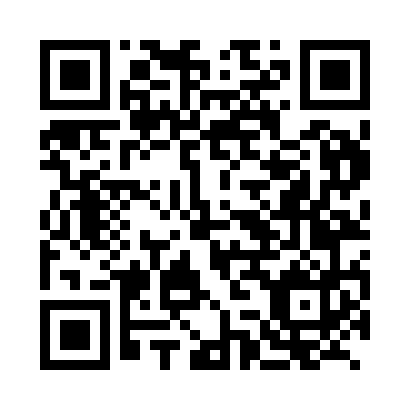 Prayer times for Brezula, SloveniaWed 1 May 2024 - Fri 31 May 2024High Latitude Method: Angle Based RulePrayer Calculation Method: Muslim World LeagueAsar Calculation Method: HanafiPrayer times provided by https://www.salahtimes.comDateDayFajrSunriseDhuhrAsrMaghribIsha1Wed3:405:4312:545:568:0710:012Thu3:375:4112:545:578:0810:043Fri3:355:3912:545:588:0910:064Sat3:335:3812:545:588:1110:085Sun3:305:3712:545:598:1210:106Mon3:285:3512:546:008:1310:127Tue3:255:3412:546:018:1410:148Wed3:235:3212:546:018:1610:169Thu3:215:3112:546:028:1710:1810Fri3:185:3012:546:038:1810:2011Sat3:165:2812:546:048:2010:2312Sun3:145:2712:546:048:2110:2513Mon3:115:2612:546:058:2210:2714Tue3:095:2412:546:068:2310:2915Wed3:075:2312:546:078:2410:3116Thu3:055:2212:546:078:2610:3317Fri3:025:2112:546:088:2710:3518Sat3:005:2012:546:098:2810:3719Sun2:585:1912:546:098:2910:4020Mon2:565:1812:546:108:3010:4221Tue2:545:1712:546:118:3110:4422Wed2:525:1612:546:118:3310:4623Thu2:495:1512:546:128:3410:4824Fri2:475:1412:546:138:3510:5025Sat2:455:1312:546:138:3610:5226Sun2:435:1212:546:148:3710:5427Mon2:415:1112:546:158:3810:5628Tue2:405:1112:556:158:3910:5829Wed2:385:1012:556:168:4011:0030Thu2:375:0912:556:168:4111:0131Fri2:375:0912:556:178:4211:03